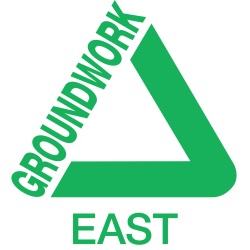 EMPLOYMENT & COMMUNITY PROJECT OFFICERJob DescriptionTitle:	Employment & Community Project Officer  
Responsible to:	Employment ManagerResponsible for:	Volunteers & TraineesJob Summary:	Delivering a range of community projects and landscape training projects with groups of volunteers and trainees including those on probation.  Ensuring that people involved learn and achieve at the same time as ensuring projects run to time, budget and meet outcomesPlace and Hoursof work	Based in Essex.  The post holder will be expected to work throughout Essex, and occasionally across neighbouring counties as required.  The role is a full-time post (37 hours per week), occasional work outside normal office hours during evenings and at weekends, for which a TOIL (time off in lieu) system operatesMain Duties and Responsibilities:Plan, deliver and lead Groundwork projects across Essex focussed on the training and supervision of volunteers/participants undertaking hard and soft landscaping and conservation improvement projects.  Particularly on a newly secured programme working with ex-offenders.Deliver a wide-ranging programme of practical, environmental activities, including community projects, team building events, gardening support, food growing and general environmental improvements.Maintain positive relationships with volunteers/participants and keep groups motivated and productive. Provide pastoral care to participants as needed.Maintain positive relationships with project partners, landowners, employers and colleagues.Oversee volunteers/participants on projects and ensure compliance with health and safety regulations for on-site work including the completion of risk assessments, projects plans as per Groundwork project procedures.Effectively manage a varied workload, ensuring all projects are well planned, remain within budget, outputs are achieved and milestones met, through efficient project management.Other Responsibilities:Build the profile of Groundwork and develop the number of projects delivered in the countyTo promote Groundwork activities at a local and regional level; and provide an efficient and courteous service.
To ensure compliance with the Trust’s policies, and with insurance and statutory requirements, particularly health and safety, the Children’s Act, PREVENT, GDPR and equal opportunities.
To undertake other administrative duties as required by the post.Provide support and assistance in respect of other Groundwork projects.
To undertake any task that may be requested from time to time by the Executive Director or Operations Director or Operations Manager, as may be consistent with the nature and scope of this post.
Personal Development and Training:To attend team meetings and supervision with line manager.  To undertake training and development as agreed with line manager.To be a positive force within the staff team taking personal responsibility for ensuring good morale and positive work relations.
Please note: Appointment to this post is subject to an enhanced check endorsed by the Criminal Records Bureau (under Section 7(1) of the Protection of Children Act 1999).Employment and community project officer- Person SpecificationApplication Form – AF   /   Interview - IQualificationsEvidenceEssentialA valid driving licence DesirableHorticulture / landscaping qualificationPTTLS or similar teaching qualificationAssessor qualificationFirst aid trainingAFAFAFAFAF
AFExperienceEvidenceEssentialHorticulture / landscaping / gardening / conservation Working with people in a training capacityDelivery of community / environmental projectsHealth and safety assessment for practical tasksSupporting people into employmentBudget management/quoting to customers DesirableExperience which demonstrates practical skills in soft and hard landscaping from planning to implementationCompetent using power tools and machinery
AF & IAF & IAF & IAF & IAF & I
AF & IAF & IAF & ISkillsEvidenceEssentialHard/soft landscapingUsing hand tools and power toolsEffective communication and social skills - explaining, listening, patienceEffective time management, ability to work under pressure and meet deadlinesWork on own initiative and as part of a teamTact and diplomacyFlexibility – able to adapt to changing circumstancesDesirableFood growingGood knowledge of IT including Word and Excel, as well as email/internet useSupervising and managing young and adult volunteersManaging difficult behaviourAbility to lead on classroom based studiesAF & IAF & IAF & IAF & IAF & IAF & IAF & IAF & IAF & IAF & IAF & IAF & IKnowledgeEvidenceEssential	Landscaping techniques e.g., paving, turfing and timber structuresUnderstanding and interest in current community and environmental issues•	Equal opportunities DesirableHealth and Safety at work (CSCS)Understanding of issues facing unemployed adults and young peopleAwareness of communities in Essex AF & IAF & IAF & IAF & IAF & IAF & I